Truro & Penwith College Bursary Fund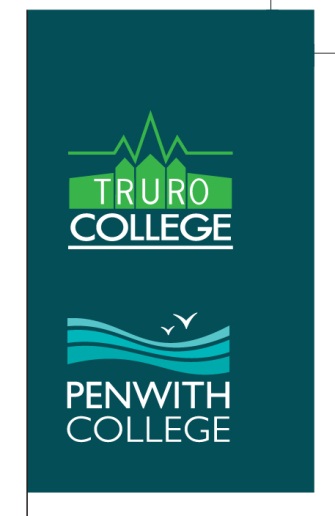                       2022-2023                Childcare Support Funding is provided for the student’s child(ren) to enable them to attend College.Truro & Penwith College will only pay for days the student is timetabled to be in College, therefore please note term dates below:Autumn Term: 8th September – 16th December (Half Term 24th October – 28th October)Spring Term: 3rd January – 31st March (Half Term 13th February – 17th February)Summer Term: 17th April – 7th July (Half Term 29th May – 2nd June)The College will not pay for childcare during holidays or for childcare after course end date.  Please note dates may vary according to course being studied.** Email address must be insertedSEND COMPLETED FORMS TO: penwithstudentservices@truro-penwith.ac.ukor post to: Student Services, Lamorna Building, Penwith College, St Clare Street, Penzance, TR18 2SAPlease complete this form if you are requesting assistance with childcare.  Private & confidential financial assessment form in accordance with the General Data Protection Regulations 2018Please complete this form if you are requesting assistance with childcare.  Private & confidential financial assessment form in accordance with the General Data Protection Regulations 2018Please complete this form if you are requesting assistance with childcare.  Private & confidential financial assessment form in accordance with the General Data Protection Regulations 2018FOR OFFICE USEDate Received:Student I.D Number:  FOR OFFICE USEDate Received:Student I.D Number:  FOR OFFICE USEDate Received:Student I.D Number:  FOR OFFICE USEDate Received:Student I.D Number:  FOR OFFICE USEDate Received:Student I.D Number:  Name of Student:Name of Student:Name of Student:Name of Student:Name of Student:Name of Student:Name of Student:Name of Student:Name of Student:Have you completed the Truro & Penwith College Bursary Fund form:  YES    NO                                                                                   If NO, funding application forms can be downloaded from the College website or by contacting Student Services on:  01736 809407If you are 20 or over, your course must be fully funded by either SFA or an Advanced Learner Loan to qualify for help with childcare.Have you completed the Truro & Penwith College Bursary Fund form:  YES    NO                                                                                   If NO, funding application forms can be downloaded from the College website or by contacting Student Services on:  01736 809407If you are 20 or over, your course must be fully funded by either SFA or an Advanced Learner Loan to qualify for help with childcare.Have you completed the Truro & Penwith College Bursary Fund form:  YES    NO                                                                                   If NO, funding application forms can be downloaded from the College website or by contacting Student Services on:  01736 809407If you are 20 or over, your course must be fully funded by either SFA or an Advanced Learner Loan to qualify for help with childcare.Have you completed the Truro & Penwith College Bursary Fund form:  YES    NO                                                                                   If NO, funding application forms can be downloaded from the College website or by contacting Student Services on:  01736 809407If you are 20 or over, your course must be fully funded by either SFA or an Advanced Learner Loan to qualify for help with childcare.Have you completed the Truro & Penwith College Bursary Fund form:  YES    NO                                                                                   If NO, funding application forms can be downloaded from the College website or by contacting Student Services on:  01736 809407If you are 20 or over, your course must be fully funded by either SFA or an Advanced Learner Loan to qualify for help with childcare.Have you completed the Truro & Penwith College Bursary Fund form:  YES    NO                                                                                   If NO, funding application forms can be downloaded from the College website or by contacting Student Services on:  01736 809407If you are 20 or over, your course must be fully funded by either SFA or an Advanced Learner Loan to qualify for help with childcare.Have you completed the Truro & Penwith College Bursary Fund form:  YES    NO                                                                                   If NO, funding application forms can be downloaded from the College website or by contacting Student Services on:  01736 809407If you are 20 or over, your course must be fully funded by either SFA or an Advanced Learner Loan to qualify for help with childcare.Have you completed the Truro & Penwith College Bursary Fund form:  YES    NO                                                                                   If NO, funding application forms can be downloaded from the College website or by contacting Student Services on:  01736 809407If you are 20 or over, your course must be fully funded by either SFA or an Advanced Learner Loan to qualify for help with childcare.Have you completed the Truro & Penwith College Bursary Fund form:  YES    NO                                                                                   If NO, funding application forms can be downloaded from the College website or by contacting Student Services on:  01736 809407If you are 20 or over, your course must be fully funded by either SFA or an Advanced Learner Loan to qualify for help with childcare.To be completed by the childcare provider only.To be completed by the childcare provider only.To be completed by the childcare provider only.To be completed by the childcare provider only.To be completed by the childcare provider only.To be completed by the childcare provider only.To be completed by the childcare provider only.To be completed by the childcare provider only.To be completed by the childcare provider only.Name of Childcare ProviderName of Childcare ProviderName of Childcare ProviderName of Childcare ProviderName of Childcare ProviderWho is the childcare for? Who is the childcare for? Who is the childcare for? AddressAddressAddressAddressAddressNameAgeDOBPostcode:Postcode:Postcode:Postcode:Postcode:Postcode:Postcode:Postcode:Postcode:Postcode:Postcode:Postcode:Postcode:Postcode:Postcode:Postcode:Postcode:Postcode:Postcode:Postcode:Postcode:Postcode:Postcode:Postcode:Postcode:**Email:Telephone:Mobile:**Email:Telephone:Mobile:**Email:Telephone:Mobile:**Email:Telephone:Mobile:**Email:Telephone:Mobile:Registered by (state Local Authority):Registered by (state Local Authority):Registered by (state Local Authority):Registered by (state Local Authority):Registered by (state Local Authority):Public Liability Insurance:           YES    NOPublic Liability Insurance:           YES    NOPublic Liability Insurance:           YES    NORegistration Number:Registration Number:Registration Number:Registration Number:Registration Number:Insured by:Insured by:Insured by:Date childcare to startDate childcare to finishDate childcare to finishTotal number of weeksAre any of the children eligible for Early Years Education funding from the Government?If yes, please give details (EY funding must be used for college childcare and deducted from invoice). Please note the maximum funded hourly rate for childcare is approx £5.Number of hours per week child(ren) will be cared for:Number of days per week child(ren) will be cared for:Cost per hour:Total Cost per week: Are any of the children eligible for Early Years Education funding from the Government?If yes, please give details (EY funding must be used for college childcare and deducted from invoice). Please note the maximum funded hourly rate for childcare is approx £5.Number of hours per week child(ren) will be cared for:Number of days per week child(ren) will be cared for:Cost per hour:Total Cost per week: Are any of the children eligible for Early Years Education funding from the Government?If yes, please give details (EY funding must be used for college childcare and deducted from invoice). Please note the maximum funded hourly rate for childcare is approx £5.Number of hours per week child(ren) will be cared for:Number of days per week child(ren) will be cared for:Cost per hour:Total Cost per week: Are any of the children eligible for Early Years Education funding from the Government?If yes, please give details (EY funding must be used for college childcare and deducted from invoice). Please note the maximum funded hourly rate for childcare is approx £5.Number of hours per week child(ren) will be cared for:Number of days per week child(ren) will be cared for:Cost per hour:Total Cost per week:  Please provide other information relating to fees e.g. retainer fees for holidays.  Please provide other information relating to fees e.g. retainer fees for holidays.  Please provide other information relating to fees e.g. retainer fees for holidays.  Please provide other information relating to fees e.g. retainer fees for holidays.  Please state to whom payments should be made payable (childcare provider only). We will confirm eligibility and availability of funding by email providing all the necessary information has been provided.  Payments will be paid directly to the provider monthly in arrears upon receipt of an invoice addressed to Student Services.  Please state to whom payments should be made payable (childcare provider only). We will confirm eligibility and availability of funding by email providing all the necessary information has been provided.  Payments will be paid directly to the provider monthly in arrears upon receipt of an invoice addressed to Student Services.  Please state to whom payments should be made payable (childcare provider only). We will confirm eligibility and availability of funding by email providing all the necessary information has been provided.  Payments will be paid directly to the provider monthly in arrears upon receipt of an invoice addressed to Student Services.  Please state to whom payments should be made payable (childcare provider only). We will confirm eligibility and availability of funding by email providing all the necessary information has been provided.  Payments will be paid directly to the provider monthly in arrears upon receipt of an invoice addressed to Student Services. CHILDMINDER / CHILDCARE PROVIDERDECLARATION. I confirm that the above information is correct.Signed:                            Date:Name:                             Position:CHILDMINDER / CHILDCARE PROVIDERDECLARATION. I confirm that the above information is correct.Signed:                            Date:Name:                             Position:STUDENT DECLARATION. I have included proof of child benefit or a copy of the Birth Certificate(s) for each child I have requested funding. I confirm that the above information supplied in this application is correct and I will notify Student Services should my financial or personal circumstances change at any point during the course.Signed:                          Date:STUDENT DECLARATION. I have included proof of child benefit or a copy of the Birth Certificate(s) for each child I have requested funding. I confirm that the above information supplied in this application is correct and I will notify Student Services should my financial or personal circumstances change at any point during the course.Signed:                          Date: